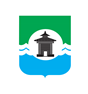 Российская ФедерацияИркутская областьМуниципальное образование «Братский район»КСО Братского районаРАСПОРЯЖЕНИЕ28.08.2023года 	 №27О внесении изменений в План работыконтрольно-счетного органамуниципального образования «Братский район» на 2023 годВ целях организации деятельности контрольно-счетного органа муниципального образования «Братский район», руководствуясь Федеральным законом от 07.02.2011
№ 6-ФЗ «Об общих принципах организации и деятельности контрольно-счетных органов субъектов Российской Федерации и муниципальных образований»:Внести в План деятельности контрольно-счетного органа муниципального образования «Братский район» на 2023 год, утвержденный распоряжением Председателя КСО от 30.12.2022 №20, следующие изменения:Дополнить план деятельности пунктом 2.11:Разместить настоящее распоряжение на сайте Администрации Братского района, в разделе КСО.Контроль за выполнением настоящего распоряжения оставляю за собой.Председатель 	    Е.Н. Беляева2.11Проверка законного, результативного (эффективного и экономного) использования бюджетных средств МКДОУ детский сад «Малинка» п. Тарма за 2022 год и истекший период 2023 годаДекабрь 2023-январь 2024Председатель, аудиторы, инспекторып.1 ч. 2 ст. 9 Закона 6-ФЗ, ч. 2 ст. 157 БК РФ